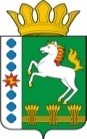 КОНТРОЛЬНО-СЧЕТНЫЙ ОРГАН ШАРЫПОВСКОГО РАЙОНАКрасноярского краяЗаключениена проект Постановления администрацииХолмогорского сельсовета «О внесении изменений в Постановление администрации Холмогорского сельсовета от 30.10.2013 № 292 «Об утверждении муниципальной программы Холмогорского сельсовета «Муниципальное управление» на 2014-2016 годы.18 июля  2014 год 							             	№ 42Настоящее экспертное заключение подготовлено Контрольно – счетным органом Шарыповского района на основании ст. 157 Бюджетного  кодекса Российской Федерации, ст. 9 Федерального закона от 07.02.2011 № 6-ФЗ «Об общих принципах организации и деятельности контрольно – счетных органов субъектов Российской Федерации и муниципальных образований», ст. 5 Решения Шарыповского районного Совета депутатов от 20.09.2012 № 31/289р «О внесении изменений и дополнений в Решение Шарыповского районного Совета депутатов от 21.06.2012 № 28/272р «О созданииКонтрольно – счетного органа Шарыповского района» (в ред. от 20.03.2014 № 46/536р), Соглашения от 20.01.2014 г. «О передаче Контрольно-счетному органу Шарыповского района полномочий Контрольно-счетного органа Холмогорского сельсовета по осуществлению внешнего муниципального финансового контроля».Представленный на экспертизу проект Постановления администрации Холмогорского сельсовета «О внесении изменений в Постановление администрации Холмогорского сельсовета от 30.10.2013 № 292 «Об утверждении муниципальной программы Холмогорского сельсовета «Муниципальное управление» на 2014-2016 годы (далее по тексту проект Постановления) направлен в Контрольно – счетный орган Шарыповского района 14 июля 2014 года, разработчиком данного проекта Постановления является администрация Холмогорского сельсовета Шарыповского района.Основанием для разработки муниципальной программы являются:- статья 179 Бюджетного кодекса Российской Федерации;- Постановление администрации Холмогорского сельсовета от 29.07.2013 № 207 «Об утверждении Порядка принятия решений о разработке  муниципальных программ Холмогорского сельсовета, их формировании и реализации»;- распоряжение администрации Холмогорскогосельсовета от 29.08.2013  № 16 «Об утверждении Перечня муниципальных программ Холмогорского сельсовета».Ответственный исполнитель муниципальной программы администрация Холмогорского сельсовета.Соисполнители муниципальной программы отсутствуют.Подпрограммами муниципальной программы являются:«Управление муниципальным имуществом и  земельными ресурсами».«Управление муниципальными финансами».«Обеспечения документами территориального планирования».«Повышение энергетической эффективности и сокращение энергетических издержек в бюджетном секторе».«Обеспечение реализации муниципальной программы».Целью муниципальной программы является создание условий для эффективного, ответственного и прозрачного муниципального управления в рамках выполнения установленных функций и полномочий.Задачами муниципальной программы являются:Обеспечение эффективности управления муниципальной собственности и земельными ресурсами, направленного на укрепление доходной базы бюджета поселения.Созданий условий для эффективного, ответственного и прозрачного управления финансовыми ресурсами в рамках выполнения установленных функций и полномочий, а также повышения эффективности расходов бюджета поселения.Обеспечения устойчивого развития территории сельсовета, развития инженерной, транспортной и социальной инфраструктуры и создание условий для развития массового строительства жилья экономического класса, в том числе малоэтажного, в совокупности - рациональное и эффективное использование территории сельсовета.Формирование целостной и эффективной системы управления энергосбережением и энергетической эффективности.Создание условий для выполнения вопросов местного значения поселения и отдельных государственных полномочий.Мероприятие проведено 18 июля 2014 года.В ходе подготовки заключения Контрольно – счетным органом Шарыповского района были проанализированы следующие материалы:- проект Постановления администрации Холмогорского сельсовета «О внесении изменений в постановление администрации Холмогорского сельсовета от 30.10.2013 № 292 «Об утверждении муниципальной программы Холмогорского сельсовета «Муниципальное управление» на 2014-2016 годы.- паспорт муниципальной программы Холмогорского сельсовета «Муниципальное управление» на 2014-2016 годы.Рассмотрев представленные материалы к проекту Постановления муниципальной программы «Муниципальное управление» на 2014-2016 годы установлено следующее:В соответствии с проектом паспорта муниципальной программы происходит изменение по строке (пункту) «Информация по ресурсному обеспечению программы, в том числе в разбивке по источникам финансирования по годам реализации программы».После внесения изменений строка  будет читаться:Увеличение  объемов бюджетных ассигнований  на реализацию муниципальной программы за счет бюджета поселения составило в сумме 150000,00руб.  или на  0,21 %.Вносятся изменения в  подпрограмму 5 «Обеспечение реализации муниципальной программы» муниципальной программы. После внесения изменений строка будет читаться так:Изменения вносятся в части перераспределения бюджетных ассигнований  подпрограммы № 5 «Обеспечение реализации муниципальной программы» муниципальной программы на 2014 год по источникам финансирования за счет средств федерального и краевого  бюджетов и увеличивается финансирование программных мероприятий за счет бюджета поселения на  сумму 150 000,00 руб. для решения задачи по повышению качества управления территорией поселения, из них:- 100 000,00 руб. текущий ремонт автотранспортных средств,- 50 000,00 руб. на аварийное обслуживание административного здания.При проверке правильности планирования и составления проекта Постановления  нарушений не установлено.На основании выше изложенного Контрольно – счетный орган Шарыповского района предлагает администрации Холмогорского сельсовета принять проект Постановления администрации Холмогорского сельсовета «О внесении изменений в постановление администрации Холмогорскогосельсовета от 30.10.2013 № 292 «Об утверждении муниципальной программы «Муниципальное управление» на 2014-2016 годы.Председатель Контрольно – счетного органа						Г.В. СавчукИнспекторКонтрольно – счетного органа						Е.А. ПичугинаИнформация по ресурсному обеспечению программы, в том числе в разбивке по источникам финансирования, по годам реализации программы Предыдущая редакция (Постановление от 30.10.2013 № 292)Предлагаемая редакция (проект Постановления)Информация по ресурсному обеспечению программы, в том числе в разбивке по источникам финансирования, по годам реализации программы Планируемое финансирование программных мероприятий  составляет 68 309 393,00 руб., в том числе за счет средств  краевого бюджета 1 536 700,00руб. из них:2014 год – 511 100,00 руб.2015 год – 512 800,00руб.2016 год – 512 800,00 руб.За счет средств бюджета поселения 66 772 693,00, из них:2014 год –28 045 405,00 руб.;2015 год – 19 191 650,00 руб.;2016 год – 19 535 638,00руб.Планируемое финансирование программных мероприятий  составляет 68 459 393,00 руб., в том числе за счет средств,федерального бюджета 1 493 500,00 руб., из них:2014 год – 497 100,00 руб.2015 год – 498200,00 руб.2016 год – 498200,00  руб.за счет средств  краевого бюджета      43 200,00руб.,. из них:2014 год – 14 500,00  руб.2015 год – 14 600,00 руб.2016 год – 14600,00 руб.За счет средств бюджета поселения        66 922 693 руб., из них:2014 год – 3 165 327,00 руб.;2015 год – 3 278 220,00 руб.;2016 год – 3 319 238,00 руб.Информация по ресурсному обеспечению программы, в том числе в разбивке по источникам финансирования, по годам реализации программы Предыдущая редакция подпрограммы №5                       (Постановление от 30.10.2013 № 292)Предлагаемая редакция (проект подпрограммы)Информация по ресурсному обеспечению программы, в том числе в разбивке по источникам финансирования, по годам реализации программы Планируемое финансирование программных мероприятий  составляет 14 546 723,00 руб., в том числе за счет средств  краевого бюджета 1 536 700,00руб. из них:2014 год – 511 100,00 руб.2015 год – 512 800,00руб.2016 год – 512 800,00 руб.За счет средств бюджета поселения 13 010 023,00 руб. из них:2014 год –28 045 405,00 руб.;2015 год – 19 191 650,00 руб.;2016 год – 19 535 638,00руб.Планируемое финансирование программных мероприятий  составляет 14 696 723,00 руб., в том числе за счет средств, федерального бюджета 1 493 500,00 руб., из них:2014 год – 497 100,00 руб.2015 год – 498200,00 руб.2016 год – 498200,00  руб.за счет средств  краевого бюджета      43 200,00руб.,. из них:2014 год – 14 500,00  руб.2015 год – 14 600,00 руб.2016 год – 14600,00 руб.За счет средств бюджета поселения        13 160 023,00 руб., из них:2014 год – 4 411 435,00 руб.;2015 год – 4 323 850,00 руб.;2016 год – 4 424 738,00  руб.